Event Task ListVenueCost ContractDepositPayment or cancellation deadlinesSize limitParkingTimes availableFood storage or prep abilitiesRestroomsCatering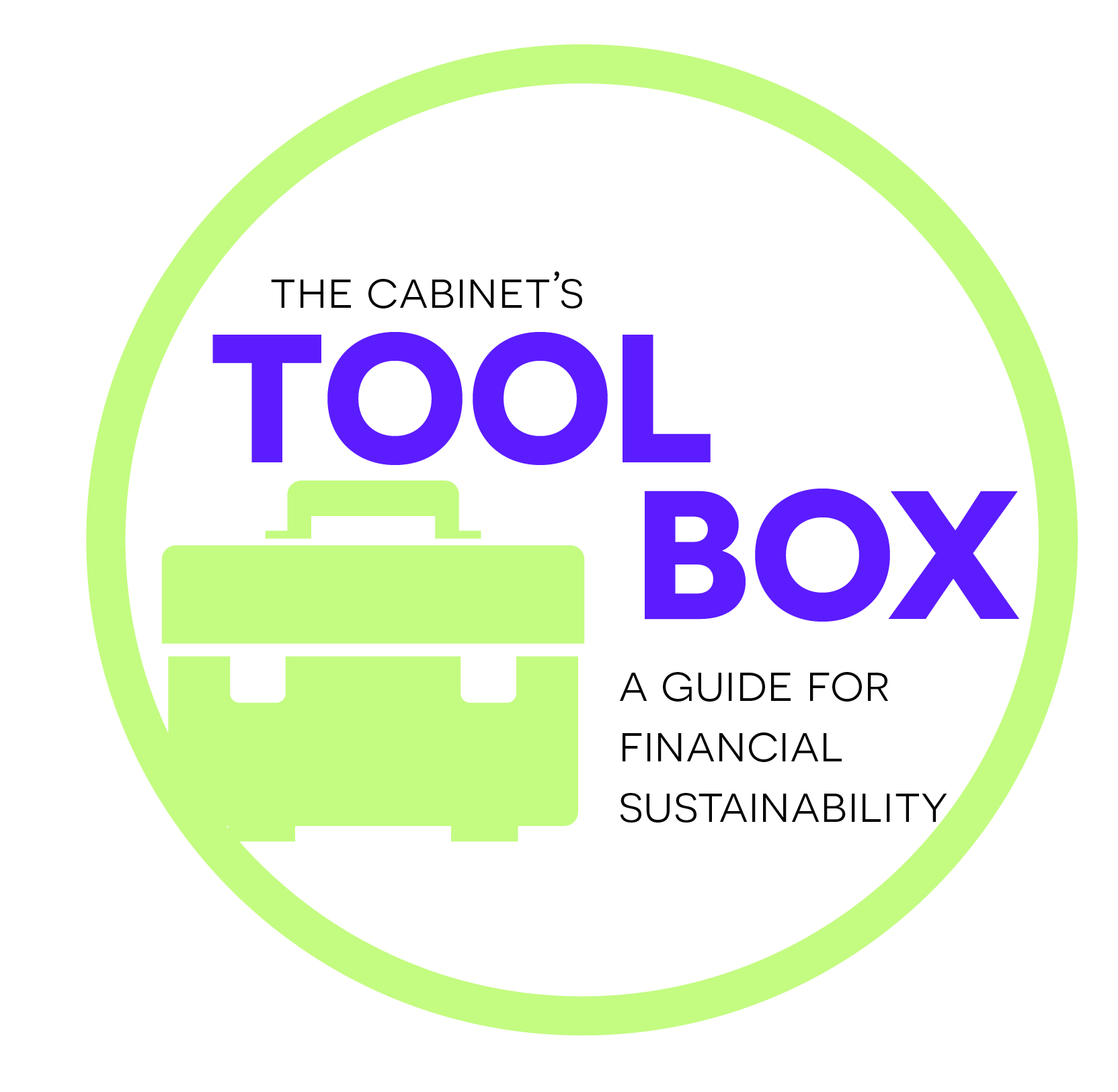 Cost ContractPayment deadlinesMinimum spending requirement?Final count deadlineSample menuSpecial diet options (kids, vegetarian, allergies)TimingPermit for alcoholPersonnelPaid staffOvertime or regular work hoursVolunteersRecruitmentInstructionsThank you giftsExhaustive map of every job from beginning to end and who will fill itExtra floating staff for absences or emergenciesNametagsSet-up and Clean-upTimingSuppliesStorage before and afterWhat is provided?DecorationsPrep timeTransportSet upReuse?Storage before and afterSponsorshipPromotionAsking timelineMenu of donor levelsManagement of recordsRegistration or ticket salesRSVPDeadlinesRecordkeepingRefund policyInformation packetMoney exchangeHandling money at eventSecurityCrowd controlEmergency response/medicalTrafficLiabilityChildren’s activitiesSuppliesSupervisionAge appropriateSigns for sponsorsLogo and designCostsPrintingSpace or locationSet-upTechnologyMusicProjectorMicrophonePhotographerTestedSet upBack-up plan for problemsGuest speakers or emceeCostContractTravel and transportationHousingAgendaWeather cancellation planPromotionWebsitePrint mediaTV/RadioSocial MediaTracking infoChart of tasksTimeline of completionFinancial recording